Las ondas que habitualmente se analizan son las ondas transversales, las cuales características cualitativas como los valles, montes (o crestas) y la amplitud. Además, poseen características cuantitativas como lo son el periodo, frecuencia, longitud de onda. De acuerdo a lo anterior indique las características cualitativas y calcule las características cuantitativas de las siguientes ondas:Indique de manera gráfica cuales son los montes (o cresta), valles y amplitud.¿Cuál es el periodo de la onda? Calcule.¿Cuál es la frecuencia de la onda? Calcule.¿Cuál es la longitud de onda? Calcule.¿Cuál es la velocidad de la onda? Calcule.De acuerdo a lo anterior indique las características cualitativas y calcule las características cuantitativas de las siguientes ondas:Indique de manera gráfica cuales son los montes (o cresta), valles y amplitud.¿Cuál es el periodo de la onda? Calcule.¿Cuál es la frecuencia de la onda? Calcule.¿Cuál es la longitud de onda? Calcule.¿Cuál es la velocidad de la onda? Calcule.Si posees dudas sobre los contenidos anteriores, visita los siguientes videos:https://www.youtube.com/watch?v=8IrYxyp9BTkhttps://www.youtube.com/watch?v=ACyoJ-zrvHM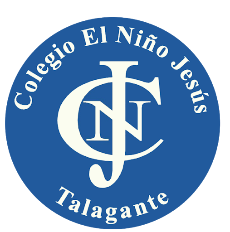 Guía n°2 FísicaOndas y SonidoNombre: ________________________________________________________Fecha    : ________________________________ Curso: Primero medio __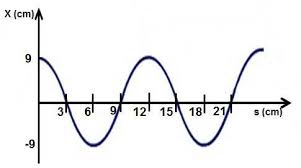 